Итоговая комплексная работа по информатике для учащихся 7 классаА1.  Как называется инструкция для компьютера, записанная на понятном ему языке?1) Словарь2) Файл3) Программа4) ПравилоА2.  Какое расстояние должно быть от глаз до экрана монитора, чтобы глаза меньше уставали?А3. Что нужно сделать, чтобы перевести количество информации из Кбайт в байты?А4. К какому классу сетей относится Интернет?А5. Для какого вида памяти используется сокращение ОЗУ?А6. Как называется быстрая смена изображений («кадров») на экране.А7. Какую программу можно запустить, нажав на данный значок?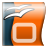 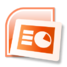 А8 Назовите центральные устройства, которые должны быть в любом компьютере:А9. Как называются вредоносные программы, которые проникают на компьютер вместе с другими программами?«троянцы»компьютерные черви	макровирусырекламные программызагрузочные вирусыА10. В ячейку ввели следующие символы, показанные на рисунке. Данные какого типа введены в ячейку?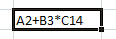 В1. Как называют человека, который использует компьютер, но не занимается его настройкой и программированием?Ответ: __________________________В2. Определите значения переменной «x» после выполнения фрагмента алгоритма.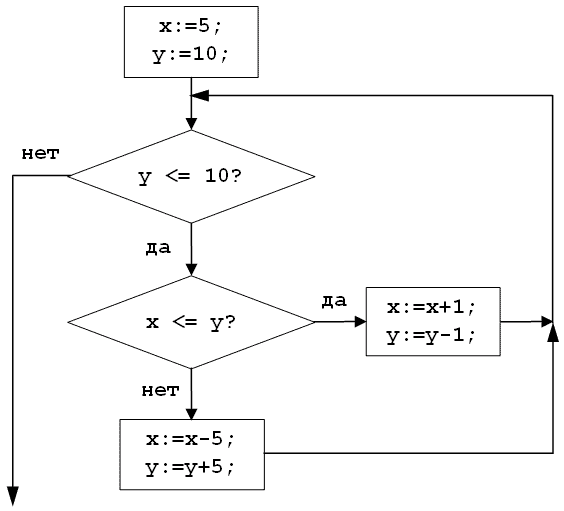 Ответ: ___________________В3. У исполнителя Калькулятор две команды:  1. прибавь 2 
  2. умножь на 2Какое число получит этот исполнитель, если выполнит программу 122112 для начального числа 4?Ответ ________________В4. Что позволяют выбрать данные объекты?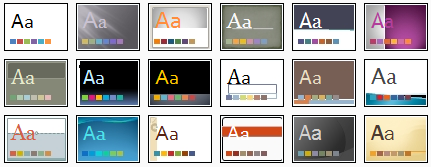 Ответ: ________________________________В5. Сколько ячеек входит в диапазон B14:C17?Ответ: ____________________________________С1. В некотором каталоге хранится файл Список_литературы.txt. В этом каталоге создали подкаталог с именем 10_CLASS и переместили в него файл Список_литературы.txt. После чего полное имя файла стало D:\SCHOOL\PHYSICS\10_CLASS\Список_литературы.txt.Составьте файловую структуру диска D:\, если добавили следующие элементы:В папу SCHOOL добавили папку INFORM, в которую поместили папки: 5_CLASS, 6_CLASS, 7_CLASS. В папку 6_CLASS добавили файл home.bmp.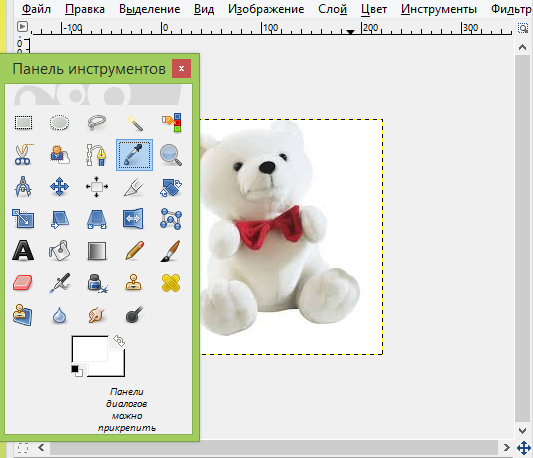 С2. Определи, какой инструмент применён в графическом редакторе Gimp.     ______________________________Ответ: __________________________________________________С3. Какое значение получит переменная y после выполнения алгоритма?x:=4y:=4∗xy:=y+6y:=y∗xy:=y+7y:=y∗xy:=y+8Ответ: _______С4. Подпишите кнопки для быстрой вставки объектов в слайд.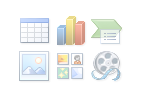 При выполнении заданий А1-А10 обведите номер верного ответа. 1)Около 20 см2)Около 50 см3)Около 1 м4)Более 1 метра1)умножить на 82)разделить на 83)умножить на 10245)разделить на 10241)Локальная2)Глобальная3)Персональная4)Корпоративная5)Домашняя1)Оперативная память2)Долговременная память3)Постоянная память4)Память процессора1)Синхронизация2)Слайд-шоу3)Кино4)Анимация1)Текстовый редактор2)Презентацию3)Графический редактор4)Таблицы и схемы1)Дисковод и монитор2)Рабочий стол и корзина3)Клавиатура и мышь4)Процессор и память1)Текст2)Формула3)Дата4)Время5)числоЗадания В1–В5 требуют ответа в виде последовательности цифр, букв или слова (словосочетания), которые следует записать в ответе.